ZŠ ZÁHORSKÁ VES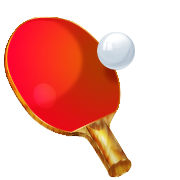                      organizujeSTOLNOTENISOVÝ  TURNAJ Dátum:         27.6. 2023  od 08.00 do 12.00 hKategória:    žiaci                       žiačkyOdmeny:      prví traja v každej kategórii vecné  ceny a diplomySystém:        dvojkolový, 1. kolo - skupinový, 2. kolo - vyraďovacíMiesto:         telocvičňa ZŠ Záhorská Ves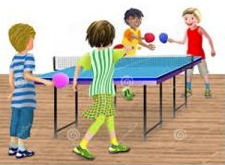 Riaditeľka školy:                                                    PaedDr. Ivica Pupiková                                                                            Záhorská Ves 15.6.2023